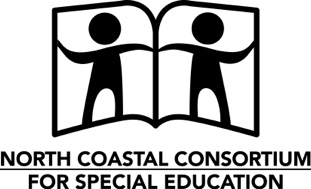                                      COMMUNITY ADVISORY COMMITTEE MEETING AGENDA	CAC Officer Selection Planning Meeting				         Tuesday May 19th, 2020, 4:00pm 				                   Zoom Meeting In compliance with Executive Orders N‐29‐20 and N‐35‐20 issued by Governor Newsom on March 12th and 21st 2020 respectively, the May 19, 2020 NCCSE COMMUNITY ADVISORY COMMITTEE MEETING will be conducted telephonically. In compliance with the Executive Order, committee members, interested parties, and members of the public will be able to call or sign into the meeting at 4:00 p.m. on Tuesday, May 19, 2020.HOW TO CONNECT TO THE MEETINGThe Zoom video link/call in/ number for connecting with video/telephonic meeting is:https://sdcoe.zoom.us/j/91952656001?pwd=bUljQnBrWUE0UDR4K3ViOEUyRnVkQT09 Meeting ID: 919 5265 6001    Password: 798351ORDial:   +1 669 900 6833      Meeting ID: 919 5265 6001      AGENDAWelcome and Introductions –Terri Stashack, CAC ChairApproval of January meeting minutes – Terri Stashack, CAC ChairElection of 2020-2021 CAC Executive Board, Theresa Kurtz, NCCCSE Executive DirectorPublic Comments – Theresa Kurtz, NCCSE Executive Director Public Comment – Members of the public may submit comments on items on the agenda, and any item within the jurisdiction of the SELPA in the following manner: By email at the following address: Heidi.Marshall@sdcoe.net.   Comments may not exceed three (3) minutes.Director Briefing -Theresa Kurtz, NCCSE Executive Director Simultaneous interpretation into Spanish available. Forty-eight (48) business hours prior notification is required.Heidi Marshall NCCSE Parent Liaison -760-420-1721 or 760-761-5120REASONABLE ACCOMMODATION FOR ANY INDIVIDUAL WITH A DISABILITY Pursuant to the Rehabilitation Act of 1973 and the Americans with Disabilities Act of 1990.  Any individual with a disability who requires reasonable accommodation to attend or participate in a meeting or function of the Community Advisory Committee, may request assistance by contacting the NCCSE Parent Liaison at 760-761-5120 or email Heidi.Marshall@sdcoe.netAGENDA DE LA REUNIÓN DEL COMITÉ ASESOR COMUNITARIOJunta de planificación para la selección de oficiales del CAC19 de mayo de 2020, 4:00 p.m.Junta ZoomEn cumplimiento de las órdenes ejecutivas N ‐ 29‐20 y N ‐ 35‐20 emitidas por el Gobernador Newsom el 12 y 21 de marzo de 2020, respectivamente, la REUNIÓN DEL COMITÉ ASESOR COMUNITARIO de NCCSE del 19 de mayo de 2020 se llevará a cabo telefónicamente. En cumplimiento de la Orden Ejecutiva, los miembros del comité, las partes interesadas y los miembros del público podrán llamar o iniciar sesión en la reunión a las 4:00 p.m. el martes 19 de mayo de 2020.CÓMO CONECTARSE A LA REUNIÓNEl enlace de video Zoom / llamada / número para conectarse con la reunión de video / teléfono es:https://sdcoe.zoom.us/j/91952656001?pwd=bUljQnBrWUE0UDR4K3ViOEUyRnVkQT09ID de la reunión: 919 5265 6001 Contraseña: 798351OMarque: +1 669 900 6833 ID de la reunión: 919 5265 6001AGENDAI. Bienvenida y presentaciones: Terri Stashack, CAC ChaifII Aprobación de los minutos de la reunión de enero - Terri Stashack, Presidenta de la CACIII. Elección de la Junta Ejecutiva del CAC 2020-2021, Theresa Kurtz, Directora Ejecutiva de NCCCSEIV. Comentarios Públicos - Theresa Kurtz, Directora Ejecutiva de NCCSEComentarios del público: los miembros del público pueden enviar comentarios sobre los puntos de la agenda y cualquier punto dentro de la jurisdicción del SELPA de la siguiente manera: Por correo electrónico a la siguiente dirección: Heidi.Marshall@sdcoe.net. Los comentarios no pueden exceder los tres (3) minutos.V. Resumen del Director -Theresa Kurtz, Directora Ejecutiva de NCCSEInterpretación simultánea al español disponible. Se requiere notificación previa de cuarenta y ocho (48) horas hábiles.Heidi Marshall NCCSE Enlace de padres -760-420-1721 o 760-761-5120ALOJAMIENTO RAZONABLE PARA CUALQUIER PERSONA CON DISCAPACIDAD De conformidad con la Ley de Rehabilitación de 1973 y la Ley de Estadounidenses con Discapacidades de 1990. Cualquier persona con una discapacidad que requiera adaptaciones razonables para asistir o participar en una reunión o función del Comité Asesor Comunitario, puede solicitar asistencia comunicándose con el Enlace de Padres de NCCSE al 760-761-5120 o envíe un correo electrónico a Heidi.Marshall@sdcoe.net